CONSILIUL JUDETEAN BRAILAAGENDA VICEPRESEDINTE, DOBRE IONUT CIPRIAN2021AUGUST   20218 august - FESTIVALUL INTERNAȚIONAL DE ȘAH CLASIC „AL DAHRA”, EDIȚIA I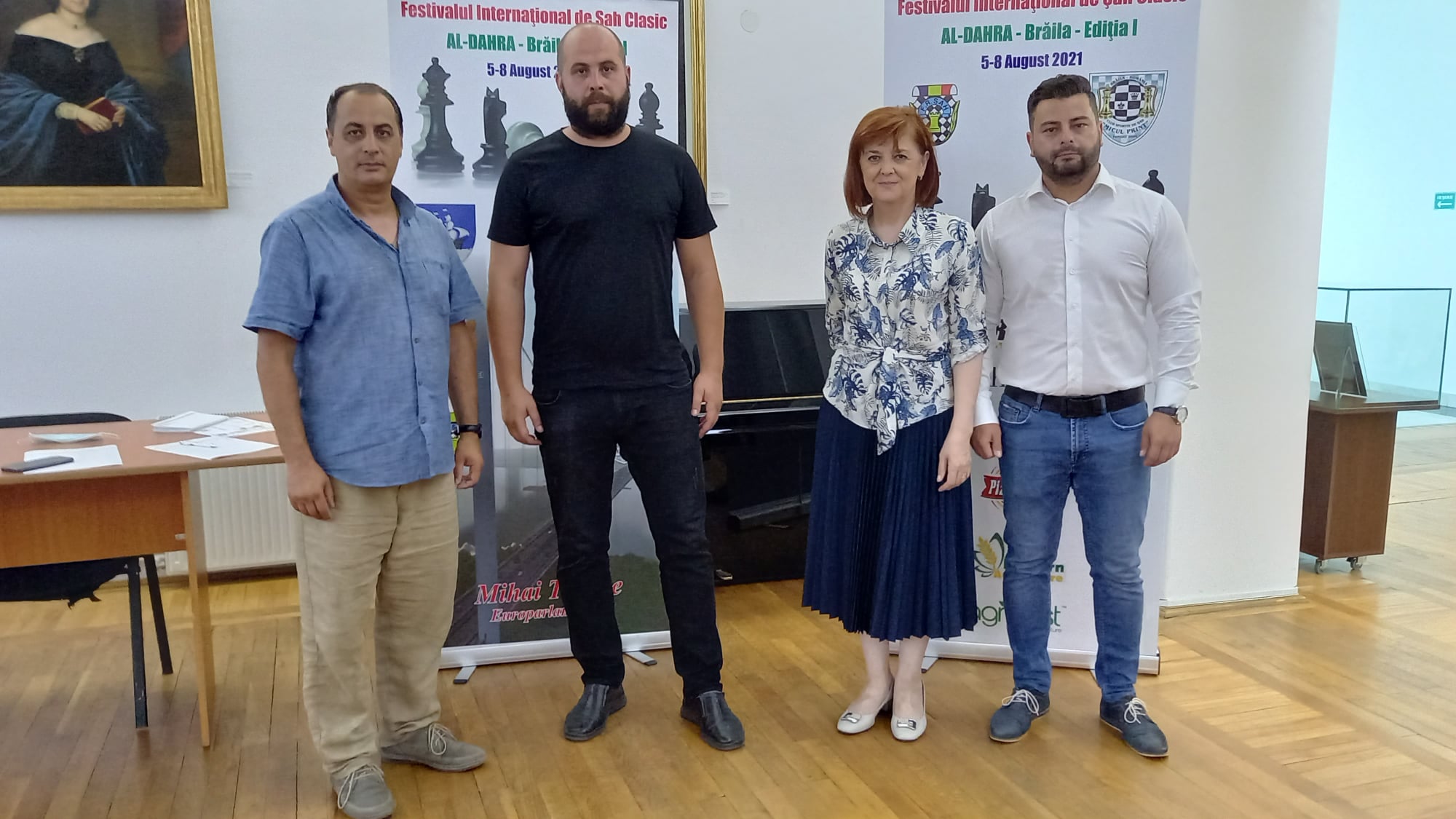 15 august - Zi de sarbatoare cu tripla semnificatie. Romanii serbeaza astazi “Adormirea Maicii Domnului” dar si Ziua Marinei Romane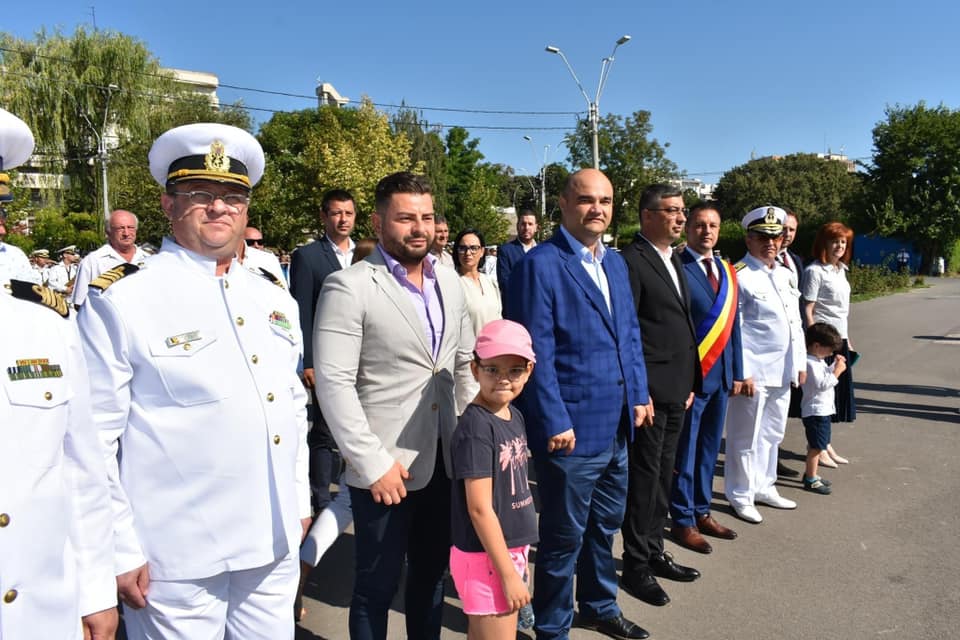 16 august - Sedinta ordinara a Consiliului Judetean Braila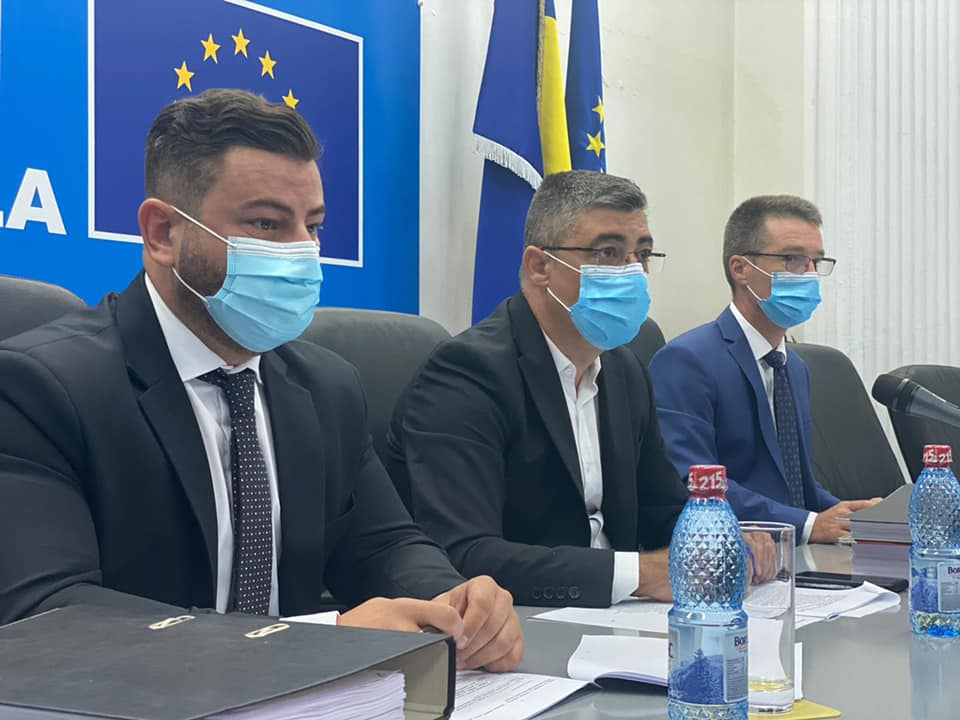 21 august - ZILELE MUZEULUI BRĂILEI „CAROL I” la implinirea celor 140 ani de existenta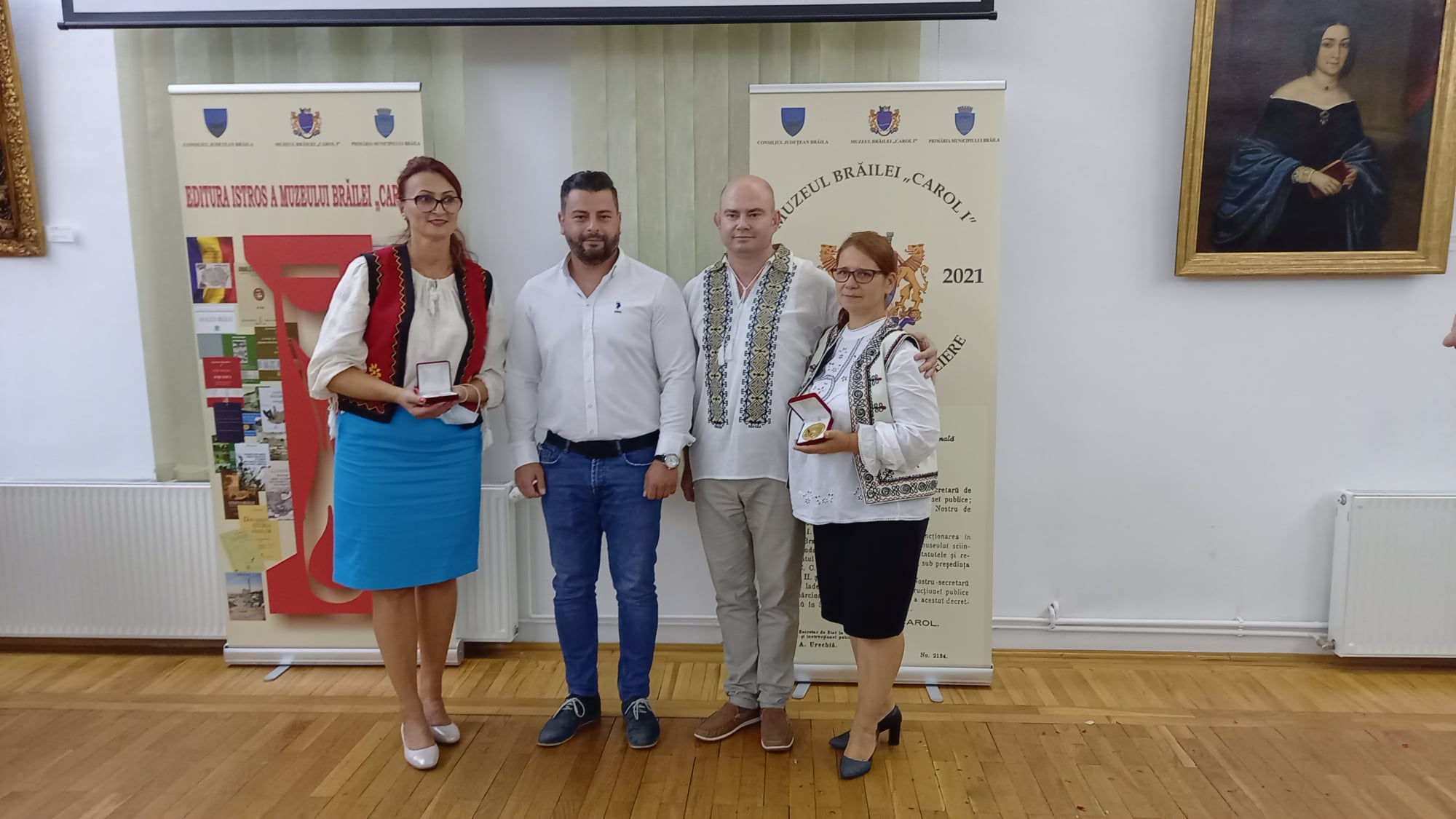 23 august - 140 ani de la infiintarea Bibliotecii Judetene "Panait Istrati" Braila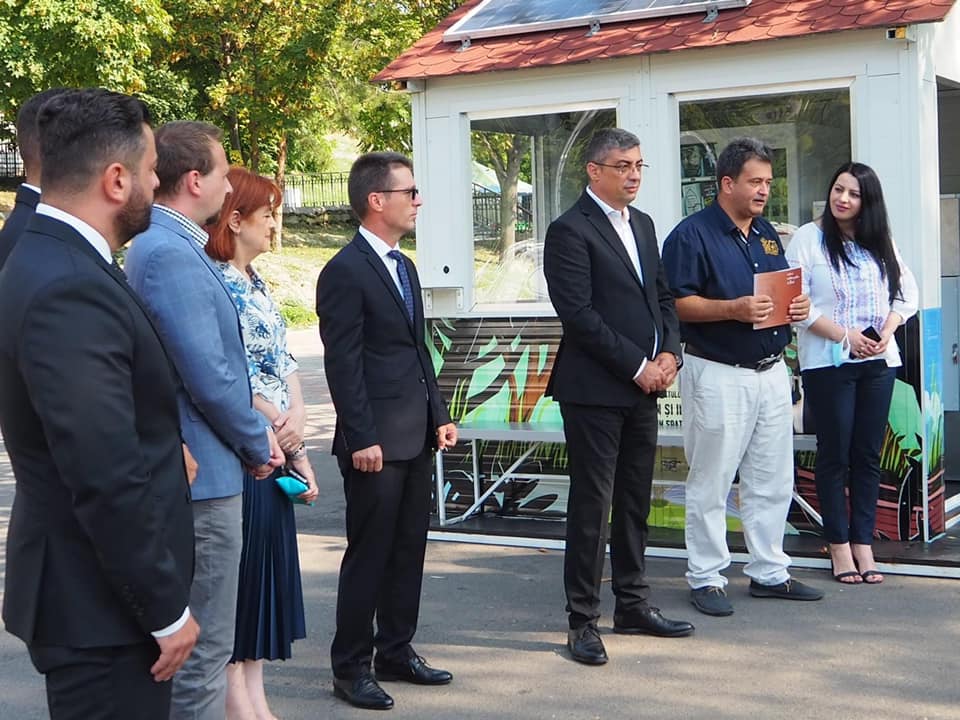 26 august - 100 de ani de relatii diplomatice intre Romania si Japonia marcat printr-o vizita la Podul suspendat peste Dunare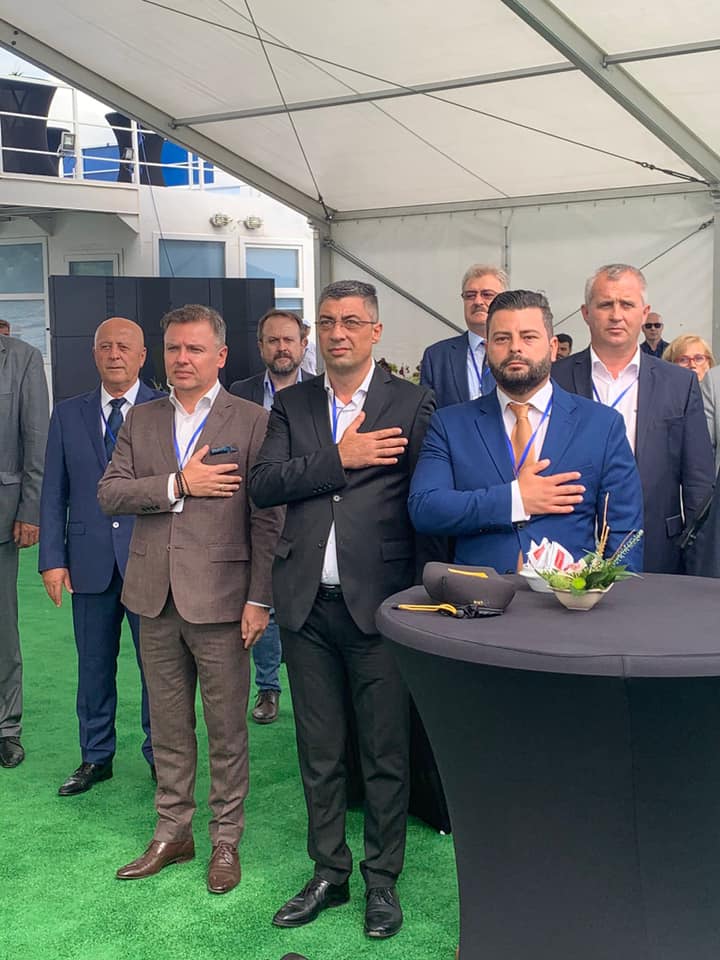 26 august - Gala laureatilor Festivalului International de Folclor "Cantecul de dragoste de-a lungul Dunarii", editia 2021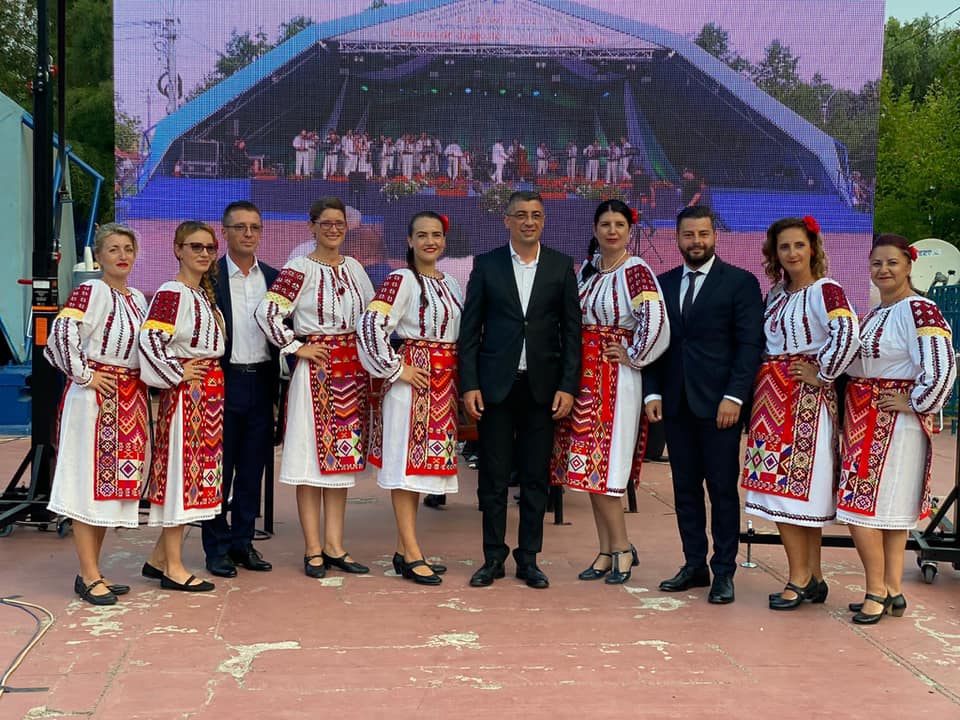 28 august - Ziua Culturii  Emitatelor Arabe Unite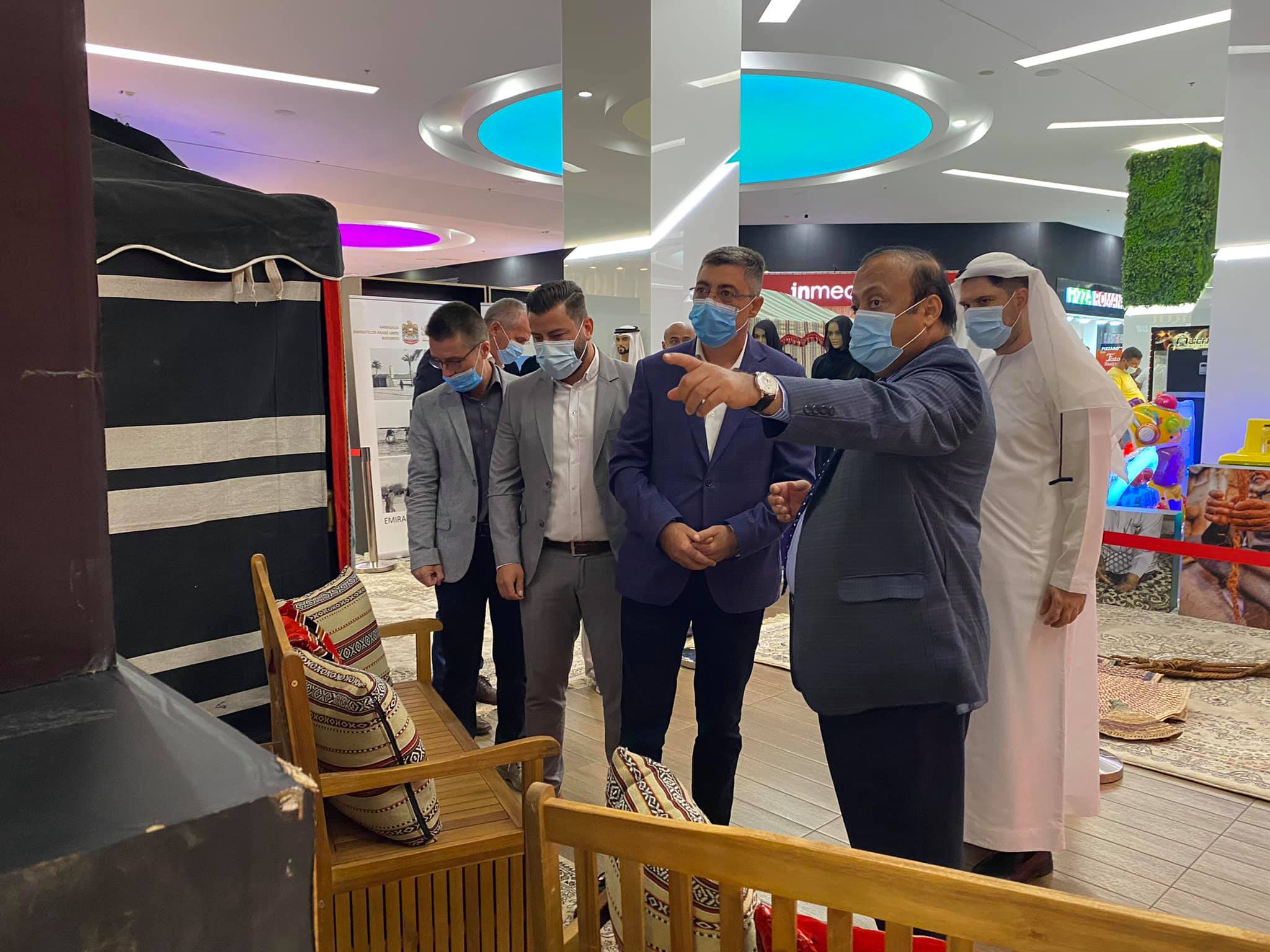 31 august - Sedinta ordinara a Consiliului Judetean Braila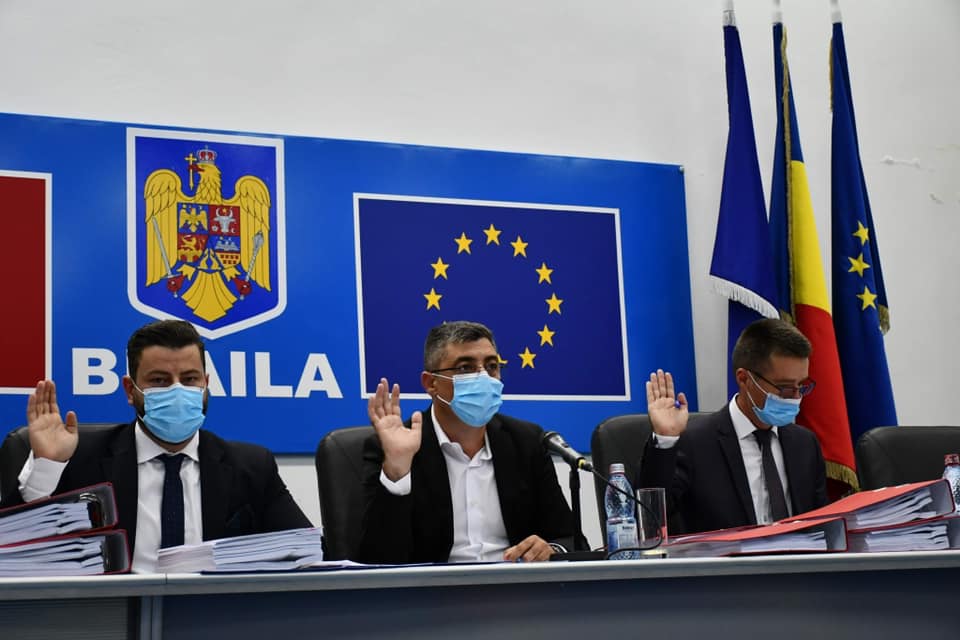 